             КАРАР                                                                                  РЕШЕНИЕ      «24»  апрель 2023 й.                        № 305                       «24»  апреля 2023 г.Об исключении объекта из Перечня муниципального имущества , предоставляемого во владение и ( или) пользование субъектам малого и среднего предпринимательства , организациям, образующим инфраструктуру поддержки субъектов малого и среднего предпринимательства и физическим лицам , не являющимся индивидуальными предпринимателями и применяющим специальный налоговый режим « Налог на профессиональный доход»	Руководствуясь Федеральным законом от 06.10.2003 № 131 –ФЗ « Об общих принципах организации местного самоуправления в Российской Федерации, Федеральным законом от 24.07.2007 № 209-ФЗ» О развитии малого и среднего предпринимательства  в Российской Федерации , в соответствии с решением Совета сельского поселения Бакалинский сельсовет муниципального района Бакалинский район Республики Башкортостан от 07.09.2021№ 140  « Об утверждении порядка формирования , ведения, обязательного опубликования перечня муниципального имущества в целях предоставления во владение и ( или) в пользование на долгосрочный основе субъектам малого и среднего предпринимательства , организациям, образующим инфраструктуру поддержки субъектов малого и среднего предпринимательства и физическим лицам, не являющимся индивидуальными предпринимателями и применяющим специальный налоговый режим «Налог на профессиональный доход» на территории сельского поселения Бакалинский сельсовет  муниципального района Бакалинский район Республики Башкортостан , в соответствии с решением Совета сельского поселения Бакалинский сельсовет муниципального района Бакалинский район Республики Башкортостан от 24.04.2023 № 303 « О внесении изменений в Решение Совета сельского поселения Бакалинский сельсовет муниципального района Бакалинский район Республики Башкортостан № 87 от 23 июня 2017 года «Об утверждении перечня муниципального имущества Сельского поселения Бакалинский сельсовет муниципального района Бакалинский район Республики Башкортостан н, свободного от прав третьих лиц (за исключением имущественных прав субъектов малого и среднего предпринимательства)» с целью приведения в соответствия перечня муниципального имущества ,	Совет сельского поселения Бакалинский сельсовет муниципального района Бакалинский район ,	РЕШИЛ:Исключить из Перечня муниципального имущества, предоставляемого во владение и ( или) в пользование на долгосрочный основе субъектам малого и среднего предпринимательства , организациям, образующим инфраструктуру поддержки субъектов малого и среднего предпринимательства и физическим лицам, не являющимся индивидуальными предпринимателями и применяющим специальный налоговый режим «Налог на профессиональный доход»:- здание гараж с кадастровым номером  02:07:010216:358, общей площадью 601,4 , адрес : Республика Башкортостан, Бакалинский район, село Бакалы, ул. Промзона, 1гГлава сельского поселения	Бакалинский сельсовет                                                                         В.Р. СеменовБАШKОРТОСТАН РЕСПУБЛИКАҺЫБАКАЛЫ РАЙОНЫ МУНИЦИПАЛЬ РАЙОНЫНЫҢ БАКАЛЫ АУЫЛ СОВЕТЫ АУЫЛ БИЛӘМӘҺЕ ХАКИМИӘТЕ 452650 Ленин урамы, 115, Баkалы ауылы, Башkортостан Республикаhы, тел.: (34742) 29-76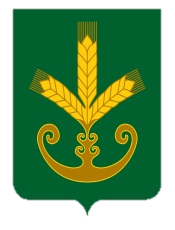 РЕСПУБЛИКА БАШКОРТОСТАНАДМИНИСТРАЦИЯ СЕЛЬСКОГО ПОСЕЛЕНИЯ БАКАЛИНСКИЙ СЕЛЬСОВЕТ МУНИЦИПАЛЬНОГО РАЙОНА БАКАЛИНСКИЙ РАЙОН ул. Ленина, 115, с. Бакалы, Республика Башкортостан, 452650 тел.: (34742) 3-29-76